Инструкция «Заявка на добавление позиции в региональный каталог»В случае отсутствия в справочнике необходимой Позиции регионального каталога товаров, работ, услуг необходимо сделать заявку на добавление позиции. 	Для этого необходимо в Навигаторе открыть папку «Заявка на добавление позиции в рег. каталог» фильтр «В работе» и нажать на кнопку  [Создать].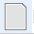 	При нажатии на данную кнопку открывается форма документа «Заявка на добавление позиции КТРУ».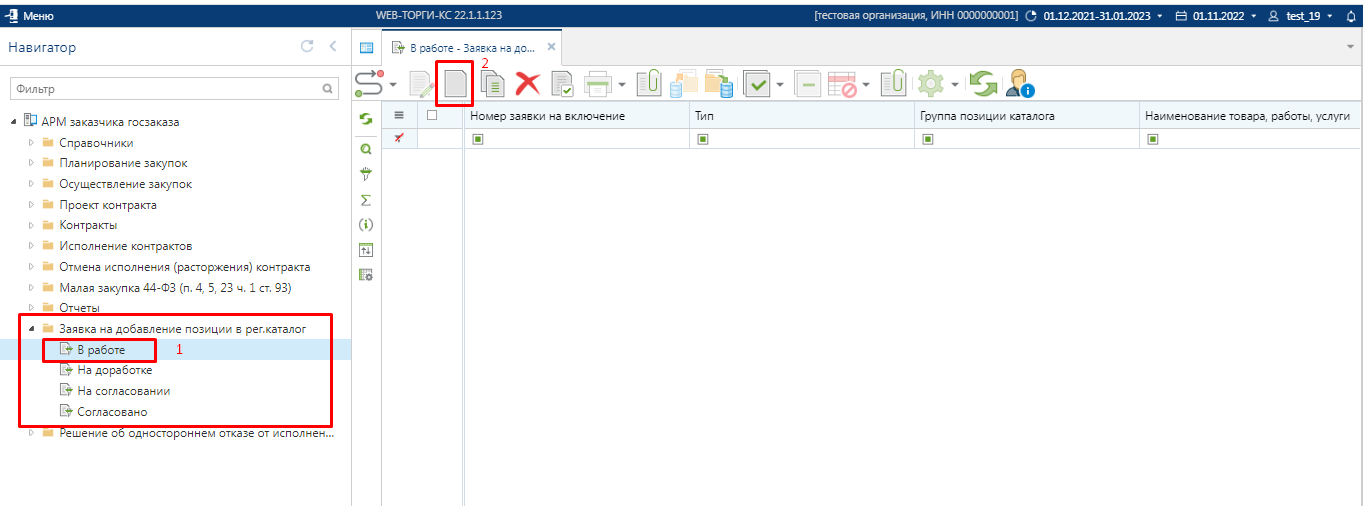 	В открывшейся форме необходимо заполнить информацию по недостающей позиции каталога. Наименование полей, выделенных красным цветом обязательны для заполнения: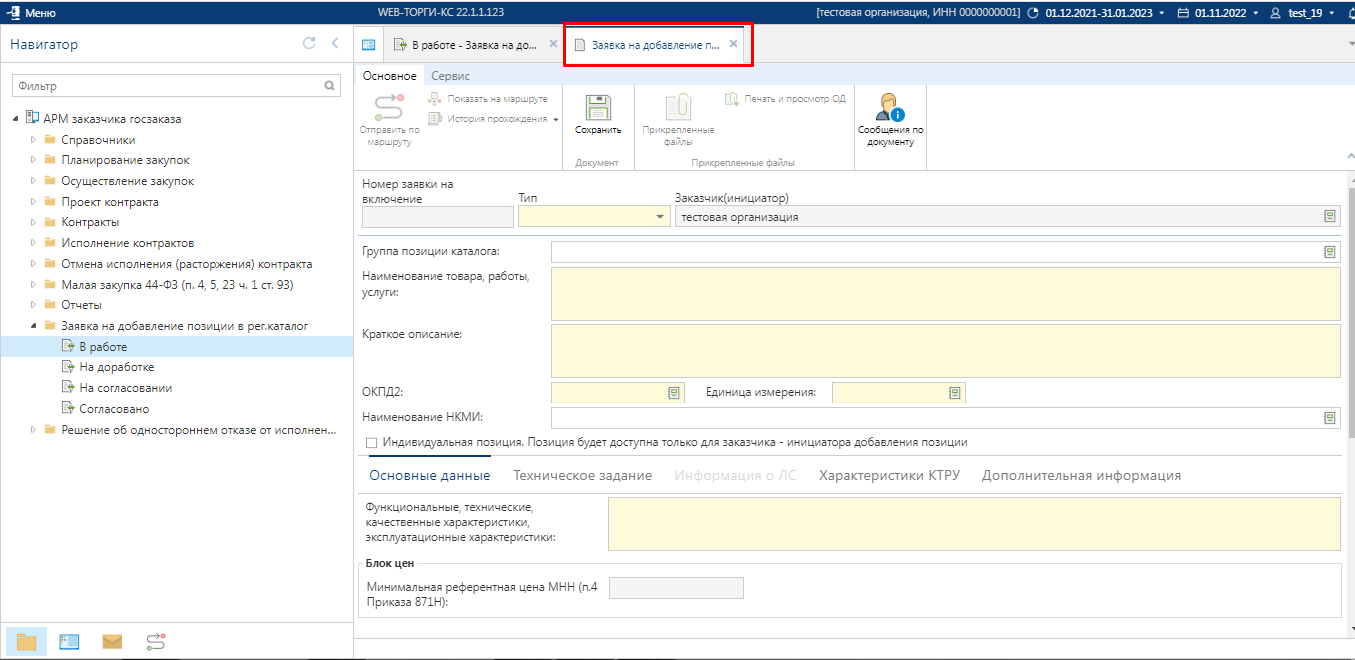 Наименование товара, работы, услуги;Краткое описание;ОКПД2, выбирается значением из справочника;Единица измерения, выбирается значением из справочника.На вкладке «Основные данные» необходимо обязательно заполнить поле «Функциональные, технические, качественные характеристики, эксплуатационные характеристики».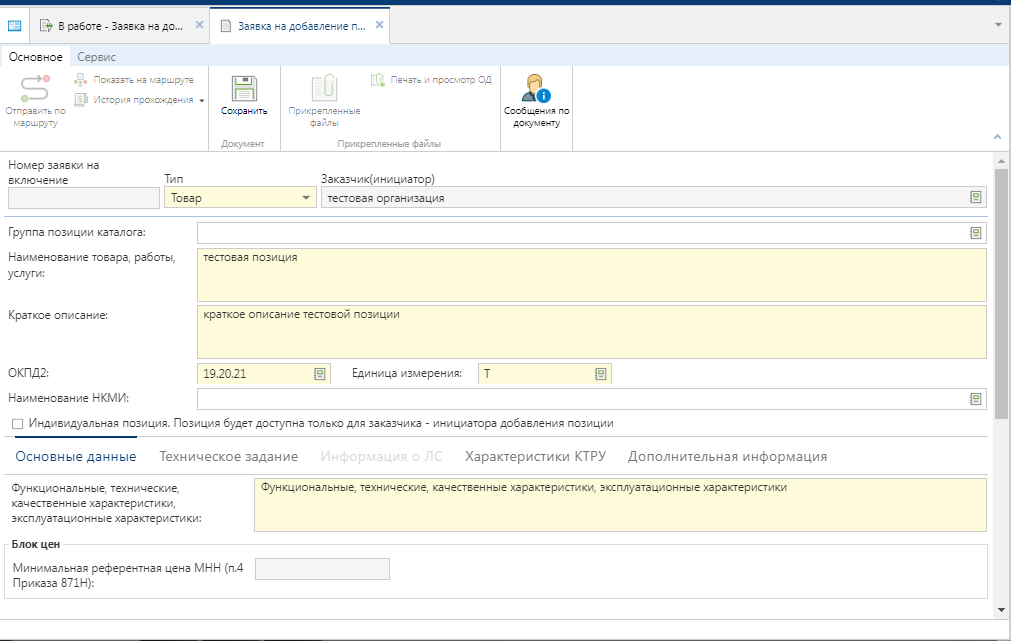 В случае выбора типа закупки «Лекарственные препараты» становится доступна вкладка «Информация о ЛС». На данной вкладке необходимо обязательно указать МНН путем выбора значения из справочника «Справочник МНН».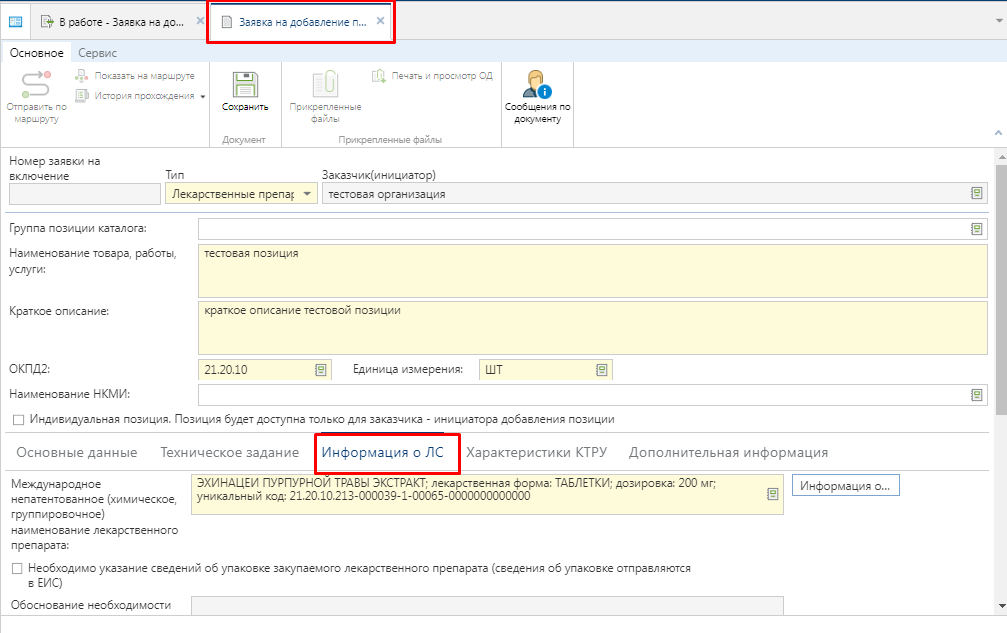 На вкладке «Характеристики КТРУ» необходимо в поле «Код каталога продукции» выбрать значение из справочника «Справочник позиций каталога ЕИС». В случае отсутствия подходящей позиции данная вкладка не заполняется.После выбора Позиции КТРУ необходимо добавить характеристики по кнопке [Подгрузить] или по кнопке  [Добавить строку].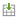 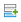 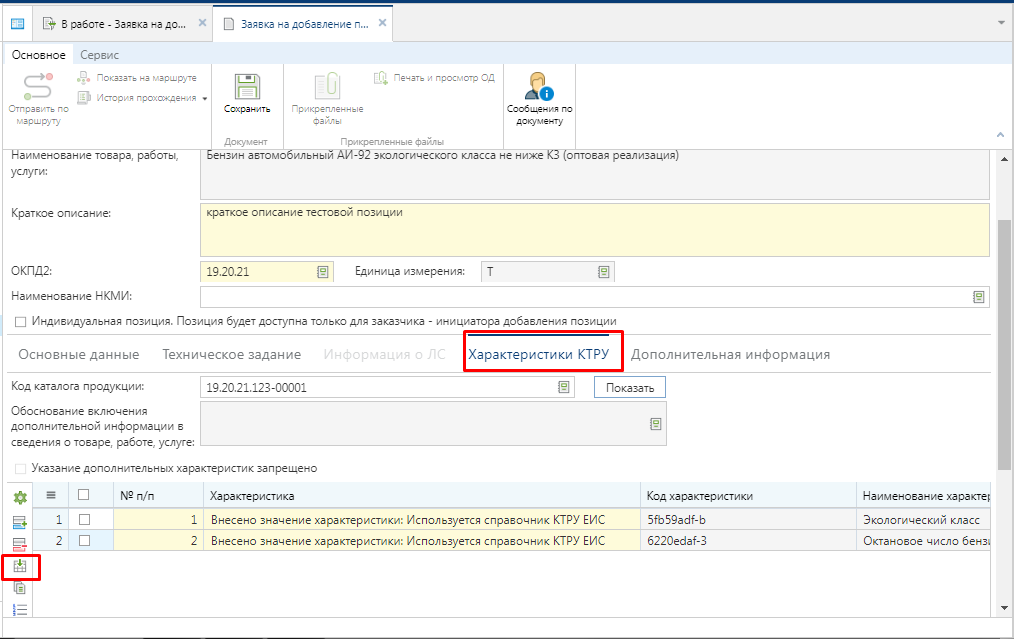 	Обратите внимание, что после выбора в поле «Код каталога продукции» Позиции КТРУ поля «Наименование товара, работы, услуги» и «Единица измерения» становятся не доступными для редактирования. Так как значение в данные поля подгружаются автоматически из позиции КТРУ и должны соответствовать.	На вкладке «Дополнительная информация» необходимо заполнить дополнительную информация о Позиции регионального каталога.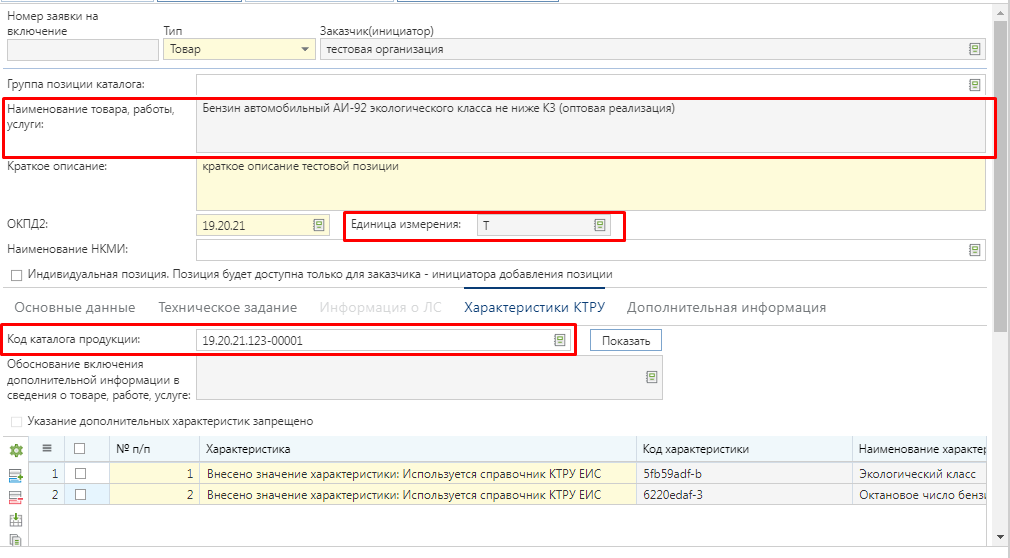 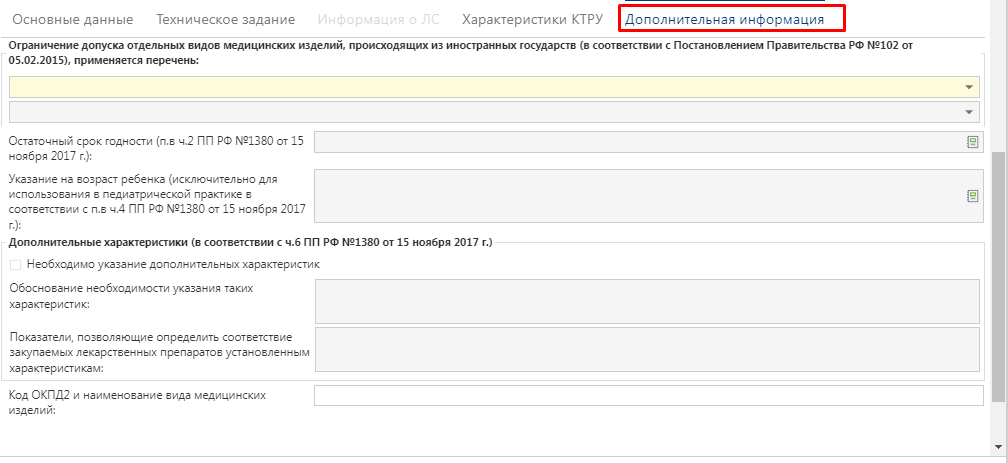 	После заполнения всех необходимых полей документ «Заявка на добавление позиции КТРУ» необходимо сохранить по кнопке  [Сохранить].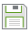 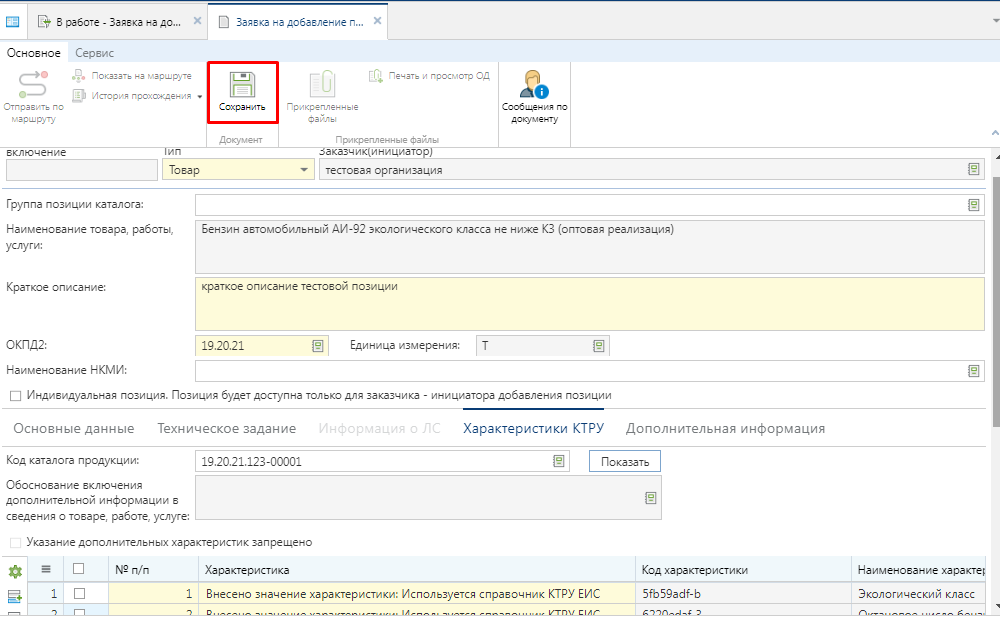 	В случае успешного сохранения документа выйдет сообщение «Документ сохранен». 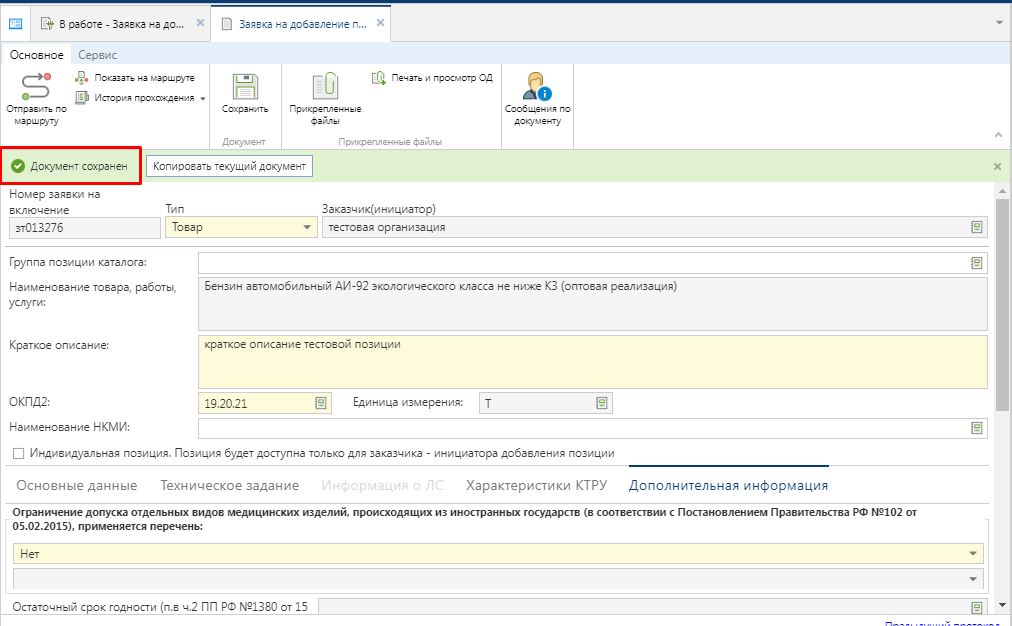 	После сохранения заявка будет доступна в фильтре «В работе». Для согласования заявки её необходимо отправить по маршруту по кнопке   [Отправить по маршруту].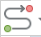 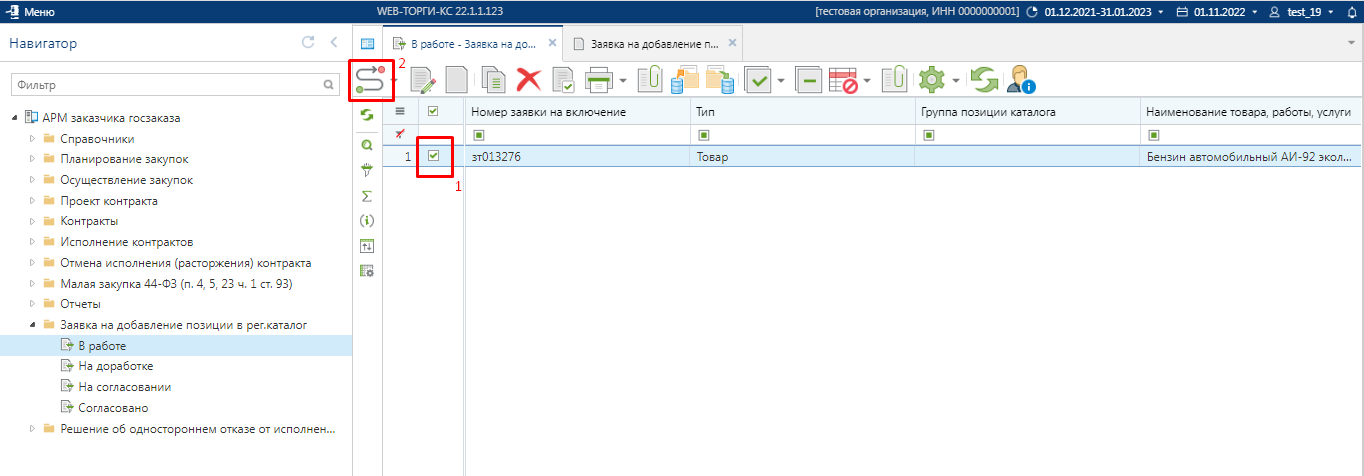 После успешного согласования документ «Заявка на добавление позиции КТРУ» будет отображаться в фильтре «Согласовано». А на основании заявки будет сформирована Позиция регионального каталога товаров, работ, услуг.